PÅMELDINGSSKJEMA   						   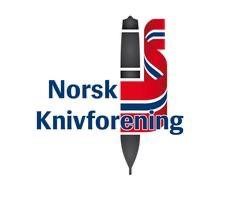 Norsk Knivforenings kniv- og knivbladkonkurranse på Elverum  Sendes elektronisk til: sekreter@norskkniv.no	  NB: Det skal fylles ut ett skjema pr. kniv/knivblad som leveres til bedømmelse   NB: Det skal fylles ut ett skjema pr. kniv/knivblad som leveres til bedømmelse   NB: Det skal fylles ut ett skjema pr. kniv/knivblad som leveres til bedømmelse   NB: Det skal fylles ut ett skjema pr. kniv/knivblad som leveres til bedømmelse   NB: Det skal fylles ut ett skjema pr. kniv/knivblad som leveres til bedømmelse   Navn:  Adresse:  Tlf.nr:  E-post:  Kniven/Knivbladet meldes på̊ i klasse (Du må̊ krysse av):   KNIV:  KNIV:  KNIVBLAD  KNIVBLAD  Kniven/Knivbladet meldes på̊ i klasse (Du må̊ krysse av):   Klasse A Staskniv  Klasse 1 Laminert knivblad  Kniven/Knivbladet meldes på̊ i klasse (Du må̊ krysse av):   Klasse B Brukskniv  Klasse 1 Laminert knivblad  Kniven/Knivbladet meldes på̊ i klasse (Du må̊ krysse av):   Klasse B Brukskniv  Klasse 2 Mønstersmidd knivblad Kniven/Knivbladet meldes på̊ i klasse (Du må̊ krysse av):   Klasse B 1 Påkostet brukskniv   Klasse 2 Mønstersmidd knivblad Kniven/Knivbladet meldes på̊ i klasse (Du må̊ krysse av):   Klasse C Hornkniv Klasse 2 Mønstersmidd knivblad Kniven/Knivbladet meldes på̊ i klasse (Du må̊ krysse av):   Klasse C Hornkniv Klasse 3 Helstål knivblad  Kniven/Knivbladet meldes på̊ i klasse (Du må̊ krysse av):   Klasse D Åpen klasse  Klasse 3 Helstål knivblad  Kniven/Knivbladet meldes på̊ i klasse (Du må̊ krysse av):   Klasse E Upremiert/nybegynnerKlasse 3 Helstål knivblad  Særlige opplysninger 